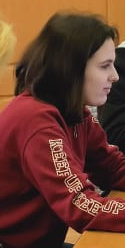 Сиднева Виктория Викторовна  ЛДПК – филиал ГГТУvika.viktotorvna.ru@mail.ruг. Ликино - ДулевоПрограммистРейтинг – 90,0Рейтинг – 90,0Сиднева Виктория Викторовна  ЛДПК – филиал ГГТУvika.viktotorvna.ru@mail.ruг. Ликино - ДулевоУспеваемостьОтличнаяСиднева Виктория Викторовна  ЛДПК – филиал ГГТУvika.viktotorvna.ru@mail.ruг. Ликино - ДулевоПрактики  АО «НПП Респиратор»Сиднева Виктория Викторовна  ЛДПК – филиал ГГТУvika.viktotorvna.ru@mail.ruг. Ликино - ДулевоИностранный языкАнглийский Сиднева Виктория Викторовна  ЛДПК – филиал ГГТУvika.viktotorvna.ru@mail.ruг. Ликино - ДулевоКонкурсы / проектыМногопрофильная олимпиада РТУ МИРЭА 2021 – сертификатпризераМеждународная научная конференция "Студенческая наука Подмосковью 2022" – сертификат участника10 Международный конкурс «Школа реальных дел - 2021-2022» - сертификат финалиста 1 местоСиднева Виктория Викторовна  ЛДПК – филиал ГГТУvika.viktotorvna.ru@mail.ruг. Ликино - ДулевоДополнительные компетенцииСиднева Виктория Викторовна  ЛДПК – филиал ГГТУvika.viktotorvna.ru@mail.ruг. Ликино - ДулевоСтатус / Предполагаемое место работыПолучение высшего профессионального образования